               ΑΓΡΙΜΙΑ	ΑΛΕΞΑΝΔΡΟΣ  ΒΛΑΣΣΟΠΟΥΛΟΣ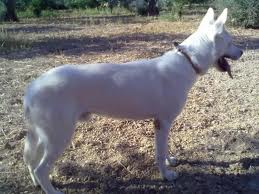 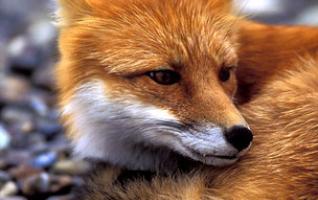 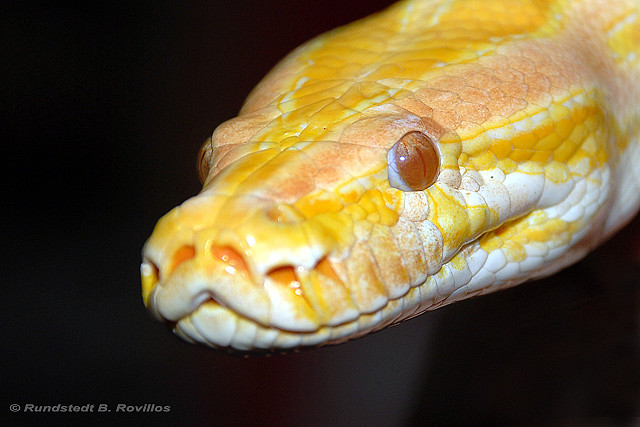 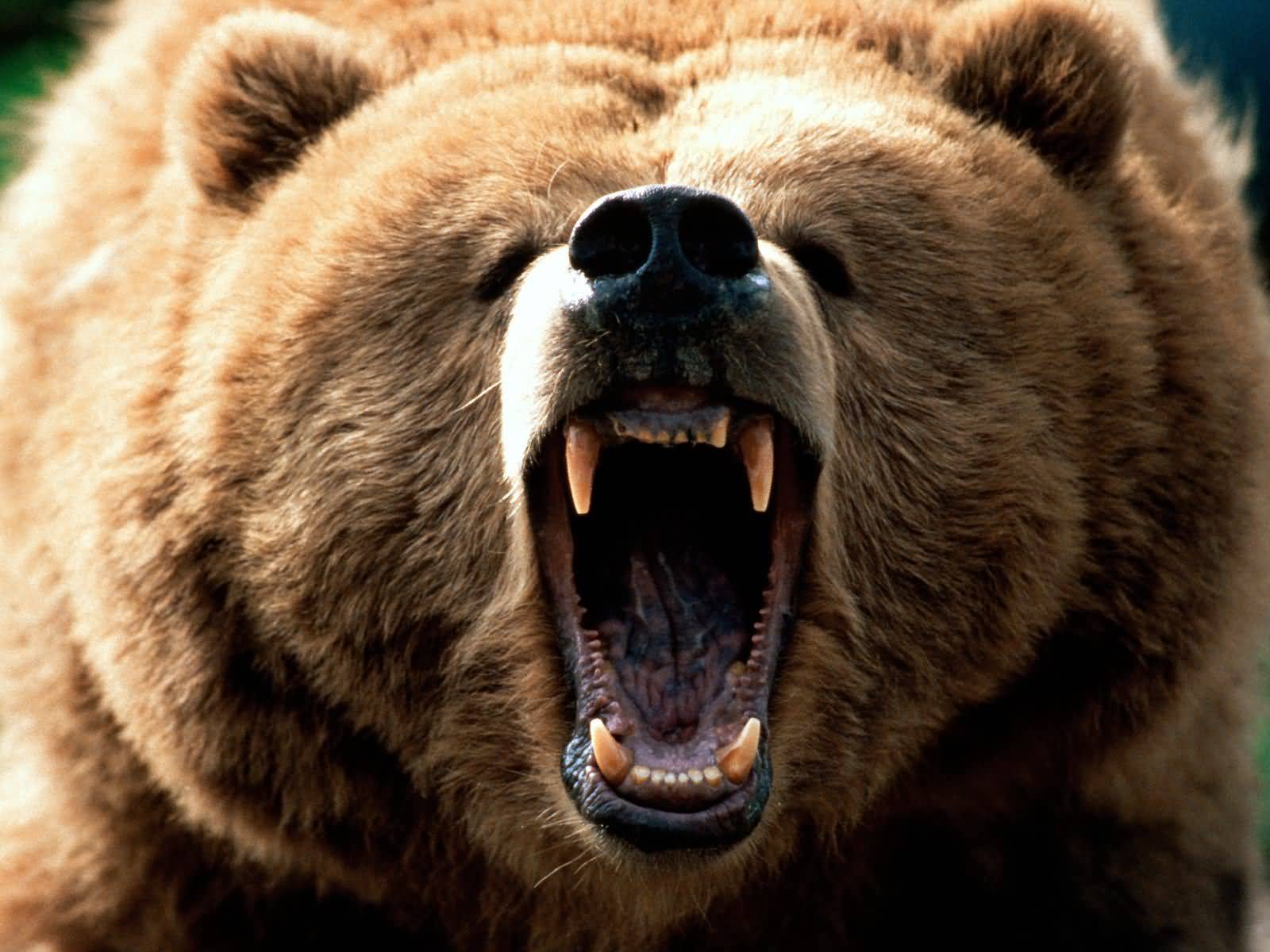 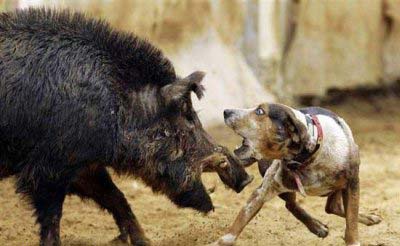 